Please send your completed application form before 15 March 2017 to jolanta.jurevica@rtu.lv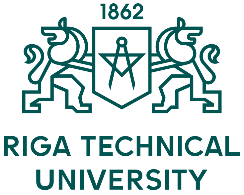 Application Form6th INTERNATIONAL STAFF TRAINING WEEK May 22 – 26, 2017Riga Technical UniversityApplication Form6th INTERNATIONAL STAFF TRAINING WEEK May 22 – 26, 2017Riga Technical UniversityTitle:Title:Surname:Surname:Name:Name:City and country:City and country:University:University:Department:Department:Position:Position:Main responsibilities:Main responsibilities:Contact dataAddress:E-mail:Mobile telephone number:Please state the reasons for participation at the International Week:Individual meetings (Please indicate 2 choices (1, 2) in order of preference) !!!Faculty of Architecture and Urban PlanningFaculty of Civil EngineeringFaculty of Computer Science and Information TechnologyFaculty of Electronics and TelecommunicationsFaculty of Engineering Economics and ManagementFaculty of E-Learning Technologies and HumanitiesFaculty of Materials Science and Applied ChemistryFaculty of Power and Electrical EngineeringFaculty of Mechanical Engineering, Transport and AeronauticsRiga Business SchoolScientific LibraryOther (please specify):Social program (100 EUR to be paid in cash during registration)Lunch (Monday, 22 May)Welcome dinner (Monday, 22 May)Riga city tour (Tuesday, 23 May)Tour to Jūrmala (including lunch) (Thursday, 25 May)YESNOSocial program (100 EUR to be paid in cash during registration)Lunch (Monday, 22 May)Welcome dinner (Monday, 22 May)Riga city tour (Tuesday, 23 May)Tour to Jūrmala (including lunch) (Thursday, 25 May)